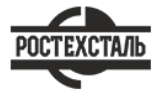 ГОСТ 9583-75Трубы чугунные напорные, изготовленные методами центробежного и полунепрерывного литья. Технические условияСтатус: действующийВведен в действие: 1977-01-01Подготовлен предприятием ООО «Ростехсталь» - федеральным поставщиком металлопрокатаСайт www.rostechstal.ru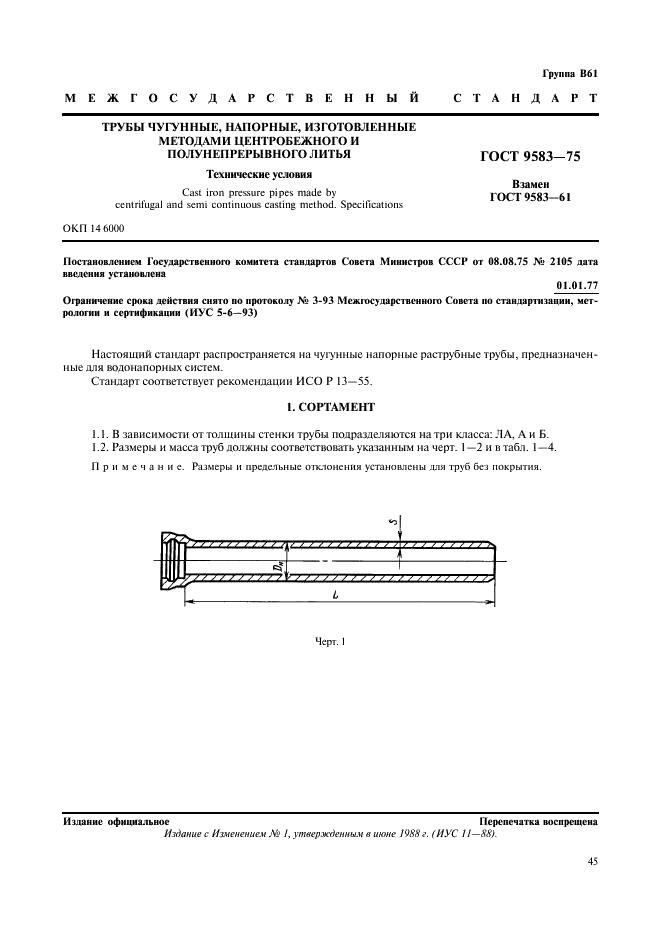 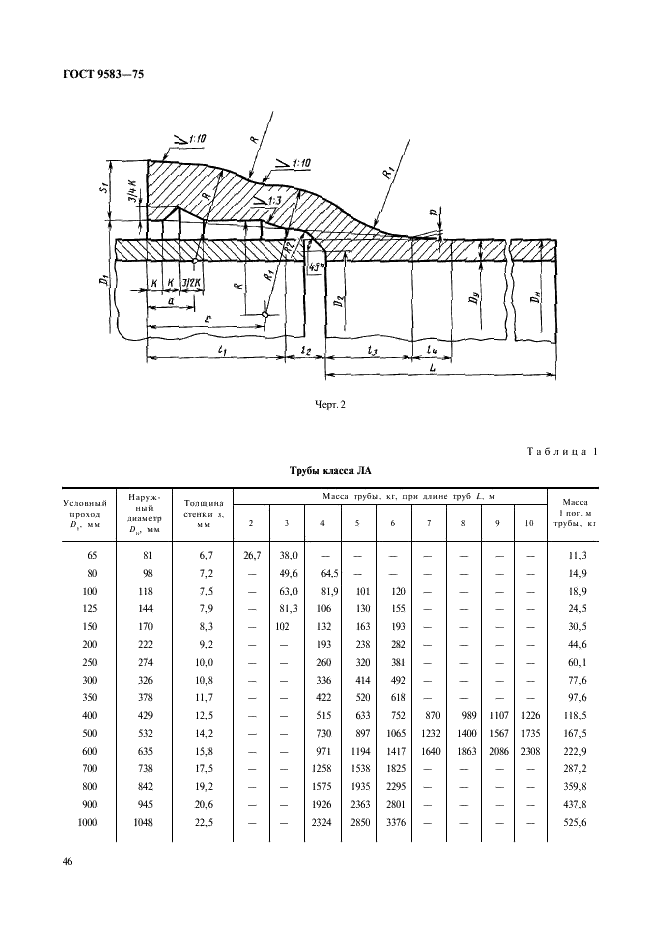 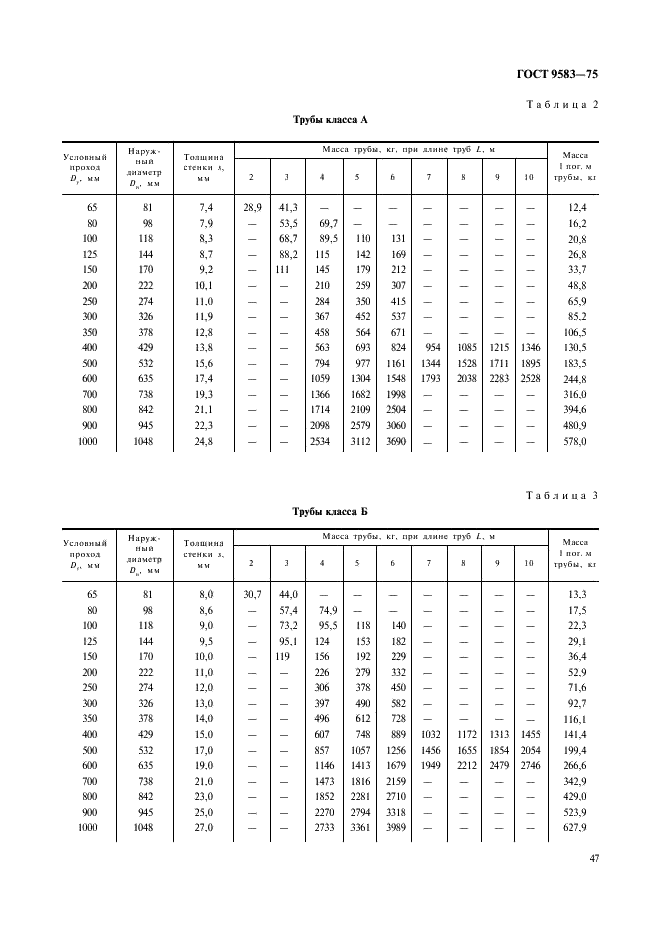 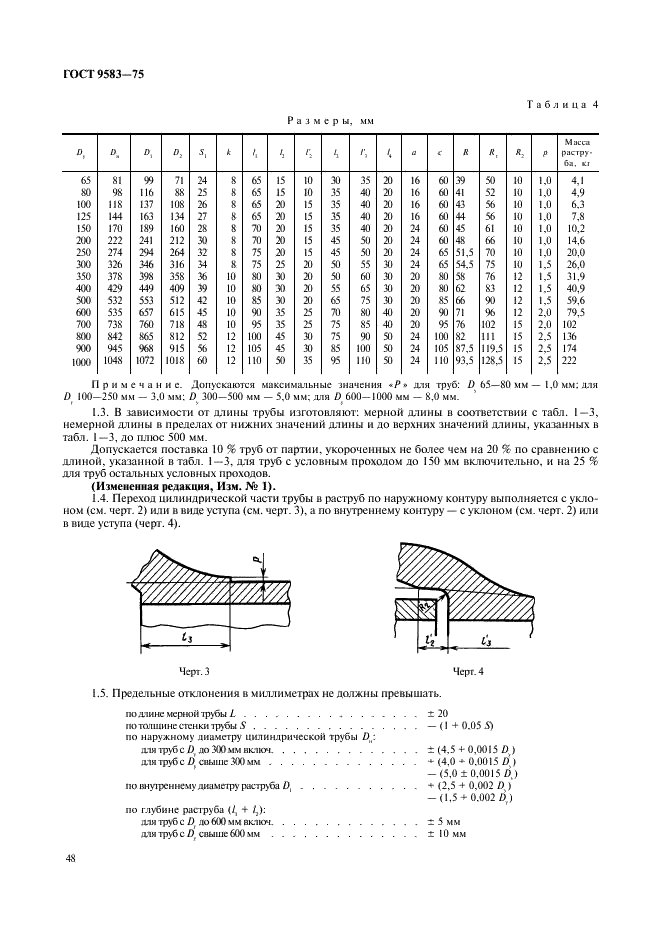 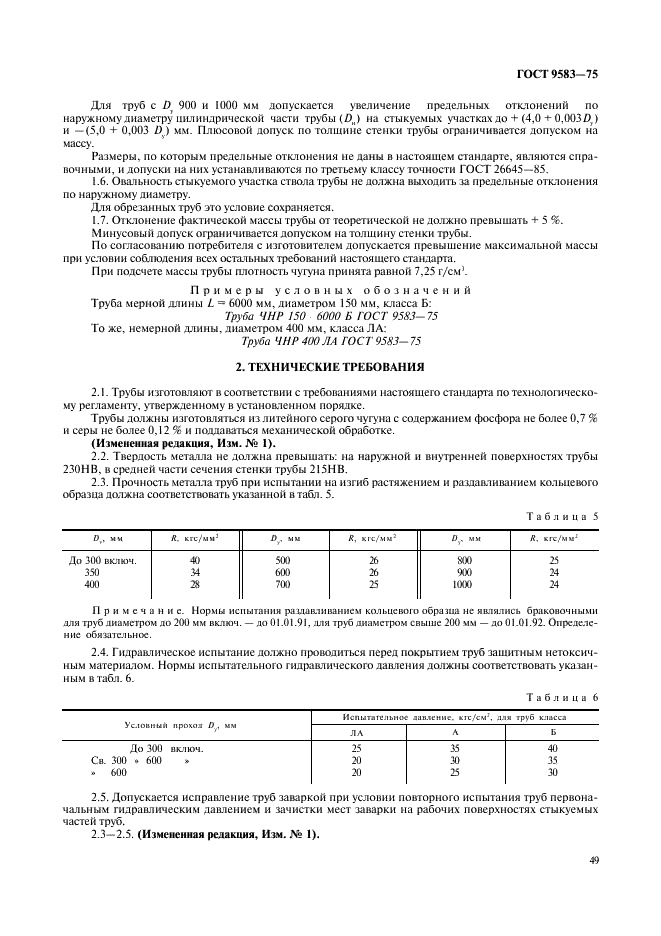 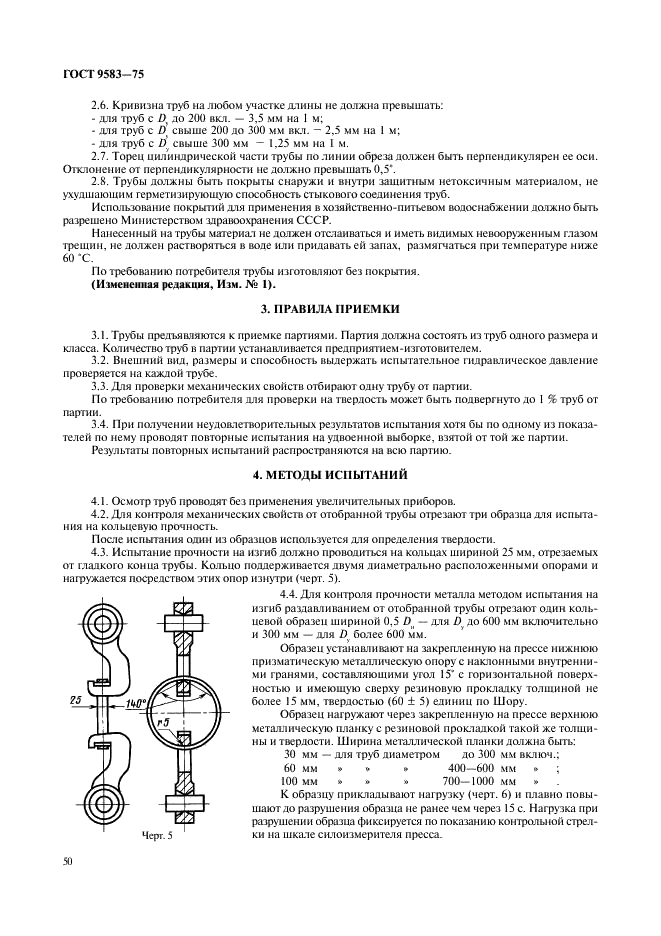 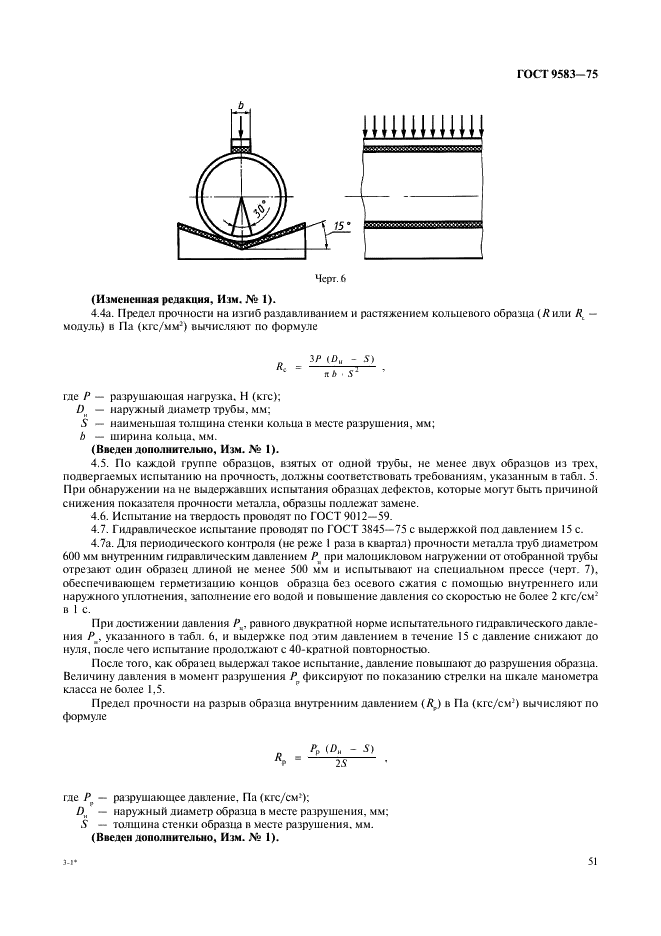 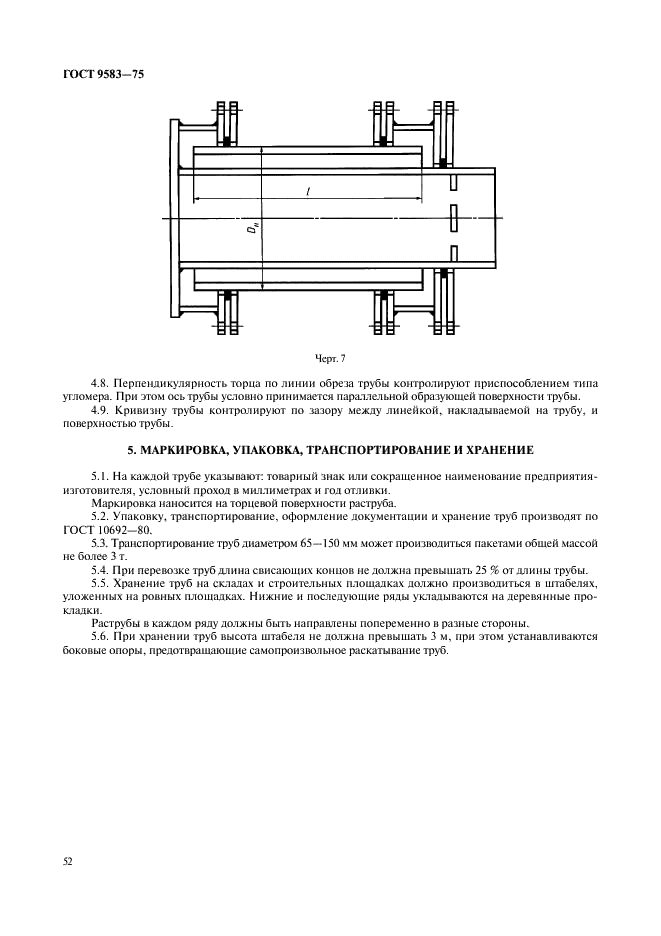 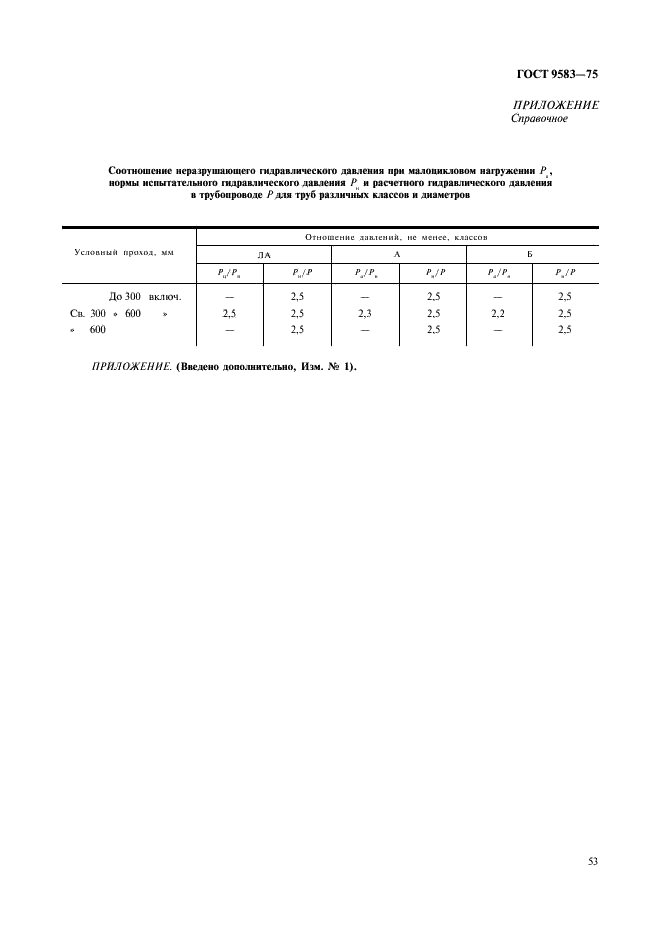 